Правила маркировки упакованной воды определены Постановлением Правительства РФ №841 от 31.05.2021 г.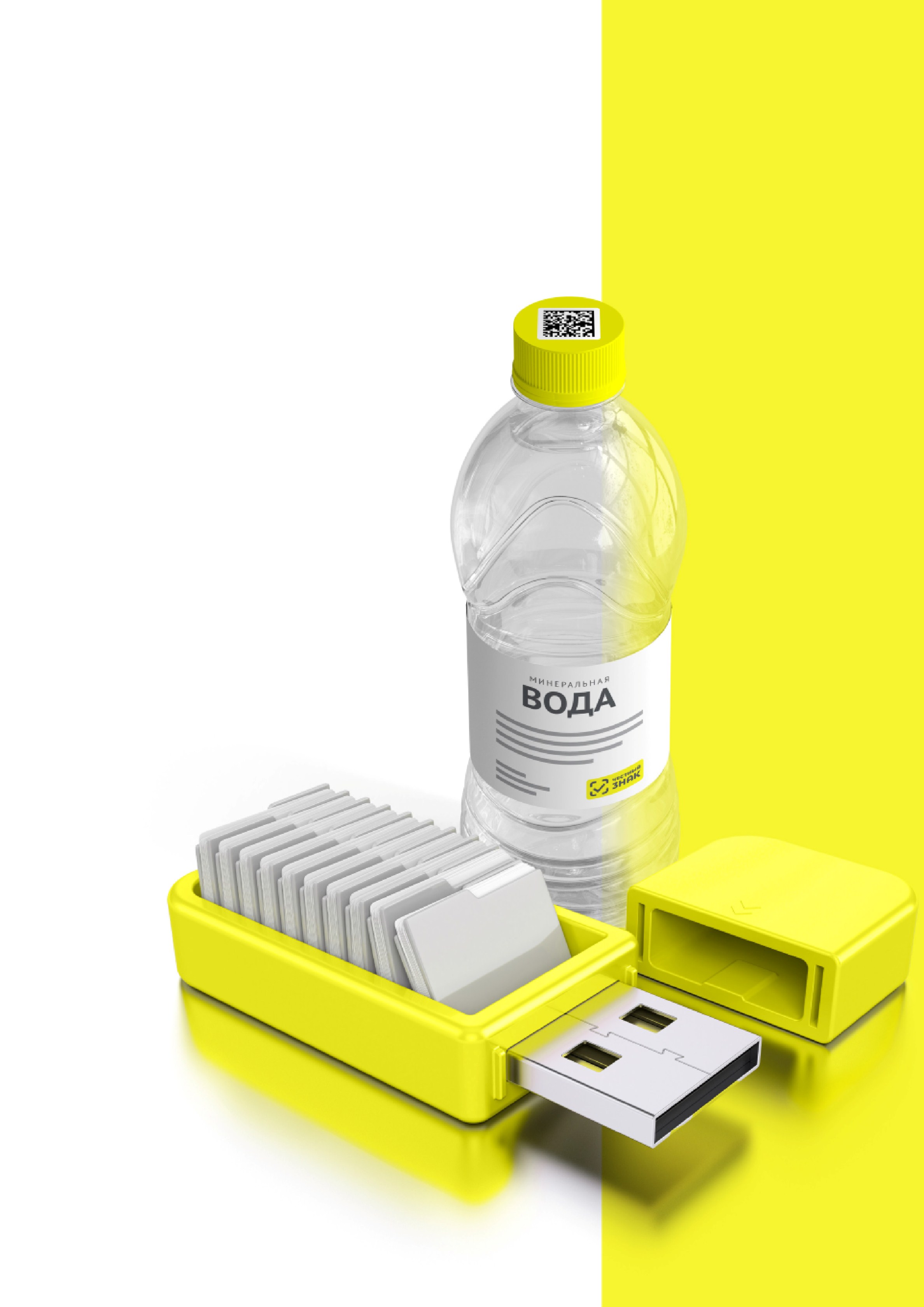 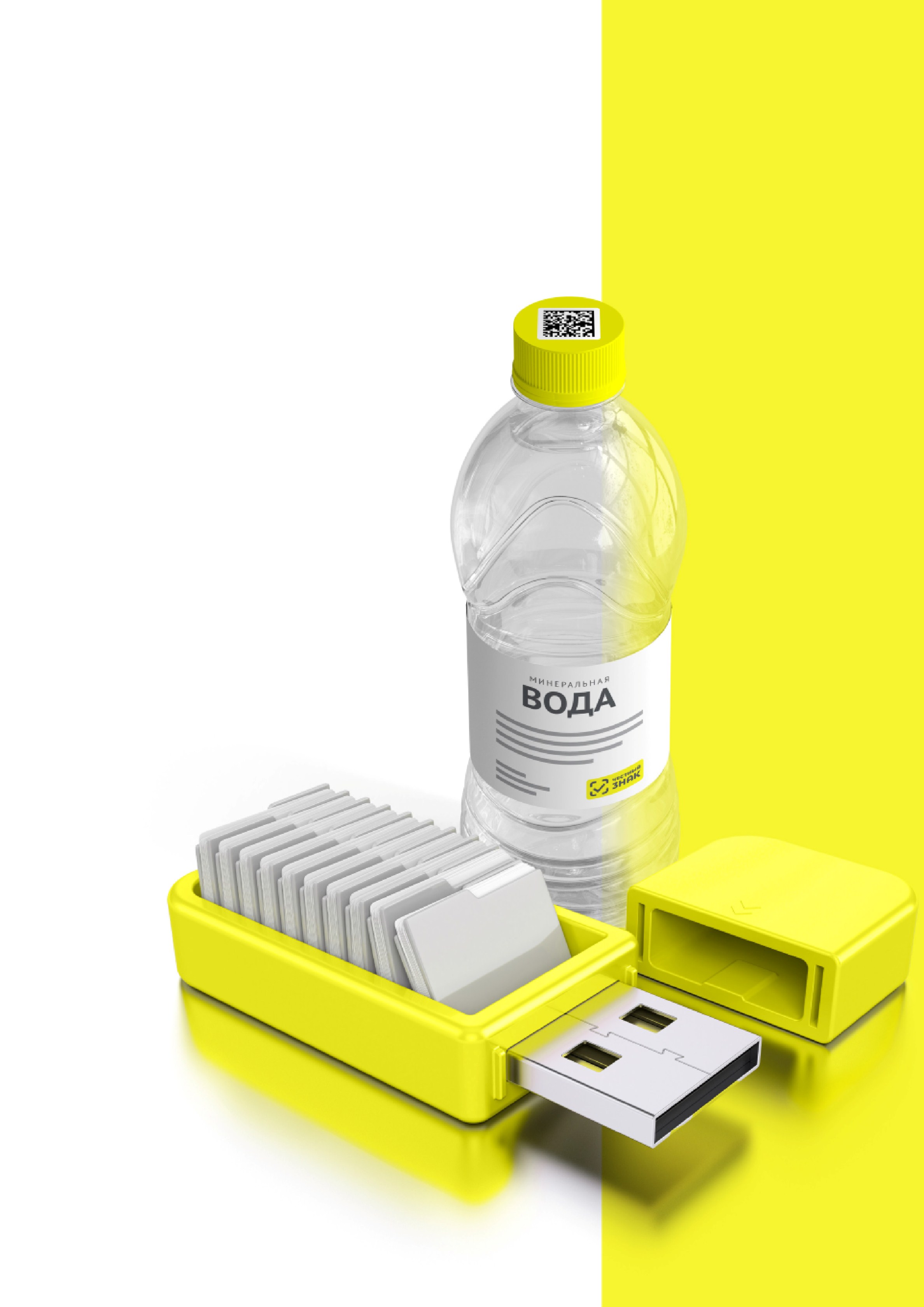 ПОРЯДОК ПЕРЕХОДА НА ПЕРЕДАЧУ ТОВАРОВ С ИСПОЛЬЗОВАНИЕМ СЕРВИСА ЭЛЕКТРОННОГО ДОКУМЕНТООБОРОТА (ЭДО)КАК ПОДКЛЮЧИТЬСЯ?Оформить усиленную квалифицированную электронную подпись (УКЭП)* на руководителя организации или ИП. Установить программное обеспечение для работы с УКЭПЕсли не было выполнено ранее. Если УКЭП уже оформлена на руководителя организации или ИП для работы в системе маркировки, заказывать новую для работы с ЭДО не нужноЗарегистрироваться*  в системе маркировки Честный ЗНАК. Воспользоваться инструкциями и видеоуроками на сайте честныйзнак.рфЕсли не было выполнено ранееЕсли вы еще не работаете с сервисом ЭДО в вашей организации, то необходимо:Выбрать оператора сервиса ЭДО на сайте Честный ЗНАК в разделе «Технологические партнеры и Интеграторы» - «Операторы ЭДО»Для малых организаций подойдет бесплатный функционал сервиса ЭДО Лайт https://честныйзнак.рф/edo_lite, интегрированный в личный кабинет участника системы Честный ЗНАК Проверить наличие роуминга между выбранным сервисом ЭДО и сервисами ЭДО ваших контрагентов (поставщиков или покупателей маркированной продукции)Подключиться к сервису ЭДО для отгрузки и приемки товаров и провести тестирование обмена электронными документами (УПД) Начать передачу сведений по ЭДО с 1 ноября 2022 годаЕсли вы уже работаете с сервисом ЭДО в вашей организации, то необходимо:Проверить интеграцию вашего оператора ЭДО с системой Честный ЗНАКПроверить наличие роуминга между выбранным сервисом ЭДО и сервисами ЭДО ваших контрагентов (оставщиков или покупателей маркированной продукции). Для этого перейдите на сайт Честный ЗНАК в раздел «Технологические партнеры и Интеграторы» - «Операторы ЭДО». Выберите Оператора и нажмите «Показать роуминг-партнеров.Провести тестирование обмена электронными документами (УПД). При необходимости обратитесь к своему оператору ЭДОНачать передачу сведений по ЭДО с 1 ноября 2022 годаКАК РАБОТАТЬ?товаром.При отгрузке товара в случае подписания электронного УПД покупателем и продавцом, товар будет перемещен с виртуального склада в ГИС МТ продавца на виртуальный склад покупателя.С 1 ноября 2022 года при выводе упакованной воды из оборота по основаниям, не являющимся продажей в розницу, участник оборота передает сведения о выводе товара из оборота в объемно-сортовом (артикульном) учете. Исключения составляет продажа через торговые (вендинговые) автоматы или дистанционным способом. В таких случаях вывод из оборота осуществляется поэкземплярно. При продаже в розницу с 1 марта 2023 года вывод из оборота маркированного товара осуществляется ВОПРОСЫ И ОТВЕТЫЧто такое объемно-сортовой (артикульный) учет, как долго он будет использоваться?Объемно-сортовой (артикульный) учет представляет собой подачу в систему сведений о перемещении и выводе из оборота товаров с указанием кода товара (GTIN) и количества единиц товара с данным GTIN, после чего в системе обеспечивается ведение учета товарных остатков в количественном разрезе на балансе каждого участника оборота товара (УОТ) по каждому коду товара (GTIN) с помощью функционала виртуального склада.Для всех категорий упакованной воды объемно-сортовой (артикульный) учет вводится с 01.11.2022 г. до 01.03.2025 г., после чего начнется поэкземплярный учет.Надо ли подавать в систему информацию об имеющихся на складе товарах на 01.11.2022 года?Участникам оборота не требуется подавать в систему первоначальные остатки, имеющиеся на складах на 01.11.2022. Если на виртуальном складе по системе у вас будет иметься остаток товара, система ГИС МТ автоматически проведет корректировку остатков после запуска объёмно-сортового (артикульного) учета.Что делать, если контрагент не подключен к ЭДО? Без использования электронного документооборота (ЭДО) контрагент не сможет подать сведения в систему, что является нарушением правил маркировки, и за данное нарушение предусмотрена административная ответственность. Для удобства и простоты работы в системе предусмотрено бесплатное решение ЭДО Лайт, к которому участник может подключаться, выбрав нужные настройки в профиле организации в личном кабинете системы.Как передавать сведения  в систему маркировки при отгрузке товара участникам сегмента HoReCa и Госучреждениям?При отгрузке упакованной воды в HoReCa и Госучреждения можно воспользоваться электронным УПД (проставить в инфополях «СвВыбытияМАРК» значение =1 (Покупка товаров юридическими лицами и индивидуальными предпринимателями в целях использования «Для собственных нужд», не связанных с их последующей реализацией (продажей)). Второй способ (без УПД) — это напрямую в ГИС МТ подать документ «Вывод из оборота», указать ИНН покупателя и причину «Использование для собственных нужд».Сколько времени занимает внедрение сервиса электронного документооборота? Внедрение сервиса ЭДО занимает в среднем 2 месяца. Рекомендуем начать работы по внедрению заблаговременно!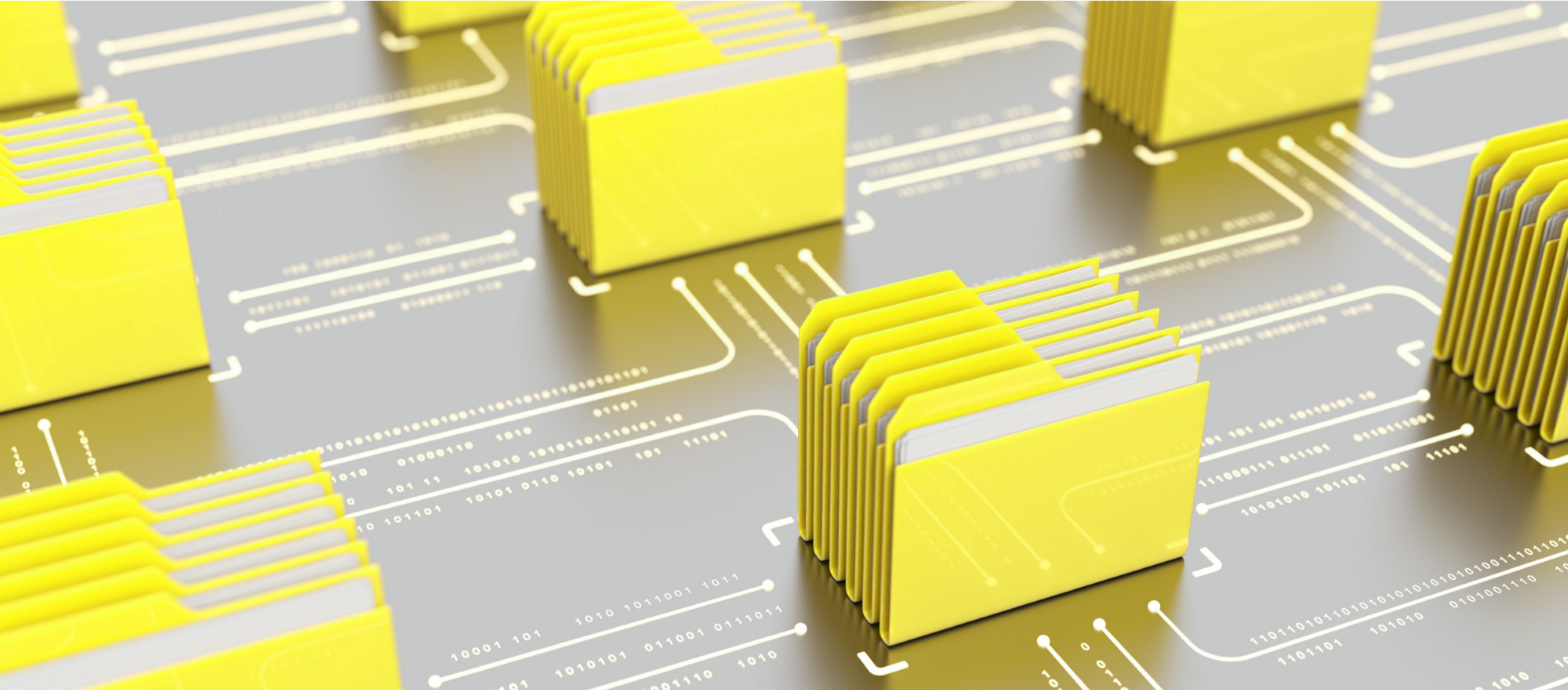 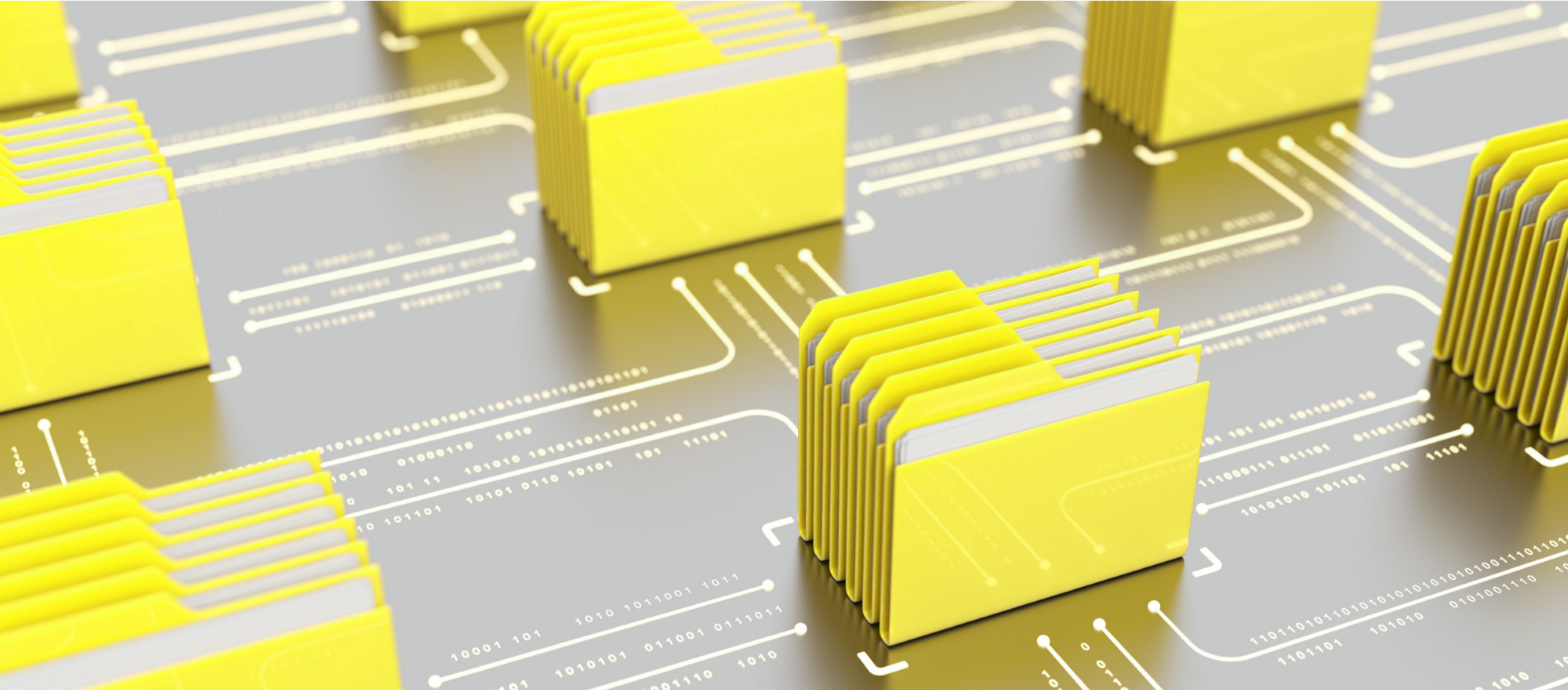 СРОКИ НАЧАЛА РАБОТЫ С МАРКИРОВАННОЙ УПАКОВАННОЙ ВОДОЙ ДЛЯ РОЗНИЧНЫХ МАГАЗИНОВ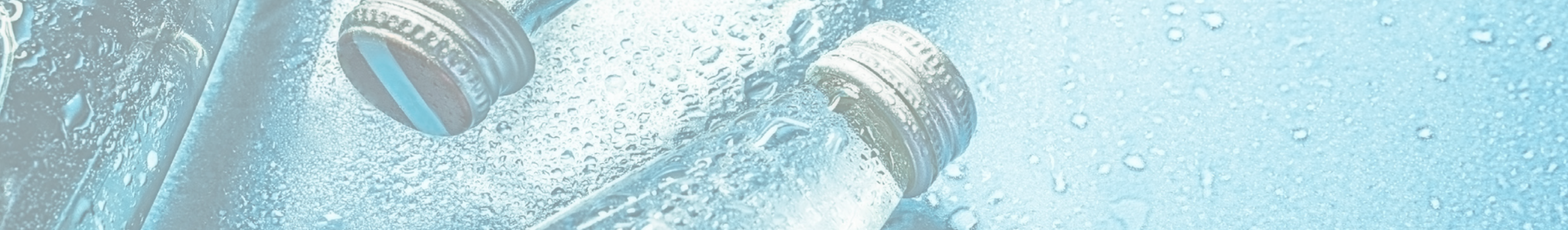 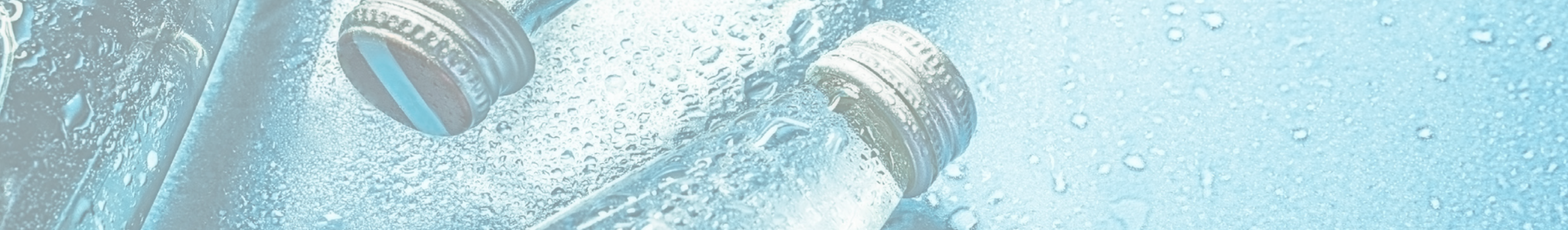 1  ноября 2022 годаОбязательная передача сведений о приемке и отгрузке маркированной продукции с использованием ЭДО в объемно-сортовом учете, а также сведений в ГИС МТ о выводе из оборота путем, не являющимся продажей в розницу.Для этого необходимо: быть зарегистрированным в системе маркировки (ГИС МТ) подключиться к сервису электронного документооборота (ЭДО)обеспечить передачу в систему маркировки сведений о приемке или отгрузке продукции с указанием в электронном универсальном передаточном документе (УПД) кода товара (GTIN) и количества маркированного товара. Серийный номер товара при этом указывать не требуется. В систему передаются сведения о выводе из оборота путем, не являющимся продажей в розницу (брак, бой и др.)1  марта 2023 годаВывод товара из оборота путем розничной реализацииДля этого необходимо: обновить прошивку онлайн-кассы и кассовое программное обеспечение подключить 2D-сканер для считывания кодов маркировки розница с этой даты должна начать сканировать коды маркировки на кассе при продаже маркированной продукции и передавать сведения о продажах в систему маркировки с использованием операторов фискальных данных и онлайн-касс1  марта 2025 годаОбязательная передача сведений о приемке и отгрузке маркированной продукции с использованием ЭДО в поэкземплярном учетеДля этого необходимо: обеспечить передачу в систему маркировки сведений о приемке или отгрузке продукции с указанием в электронном универсальном передаточном документе (УПД) уникального кода маркировки каждой единицы продукции, включая серийный номер.При приемке продукции обращайте внимание на наличие кода маркировки на упакованной воде с датами производства:ШАГИ ПОДКЛЮЧЕНИЯ К МАРКИРОВКЕВнимание! Если розничный магазин уже торгует маркированными товарами (например, сигаретами), то для работы с маркированной упакованной водой необходимо всего лишь добавить новую группу товаров в личном кабинете системы Честный знак.Оформить усиленную квалифицирован- ную электронную подпись (УКЭП) на руководителя организации или ИП. Установить программное обеспечение для работы с УКЭПЗарегистрироваться в системе марки- ровки Честный ЗНАК. Воспользоваться инструкциями и видеороликами на сайте честныйзнак.рф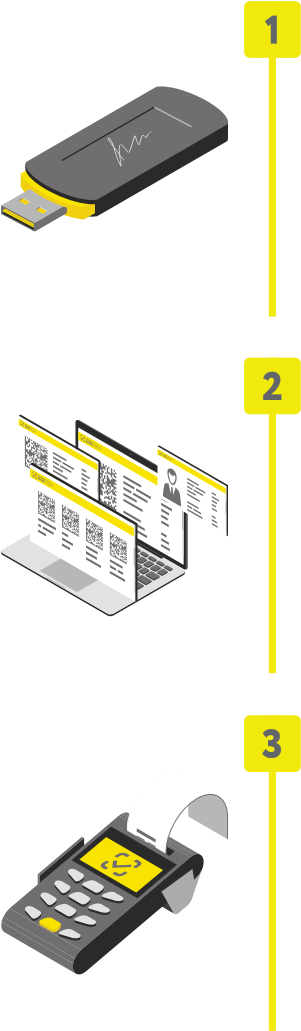 Обновить прошивку онлайн-кассы и программное обеспечение для работы с маркированными товарами до последней версии у поставщика решения. Боль- шинство производителей ПО сделали такие обновления бесплатными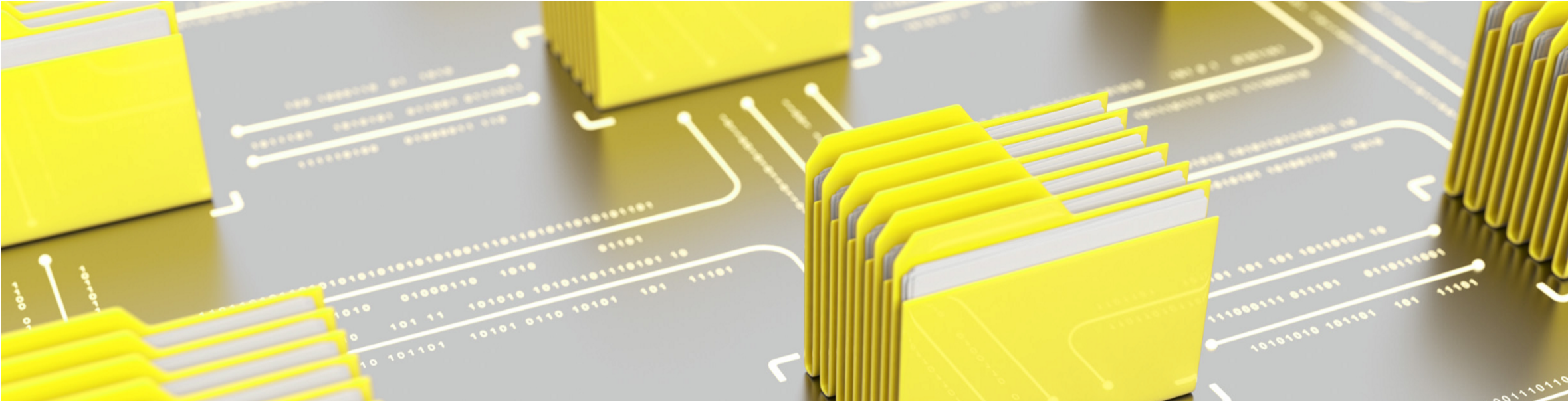 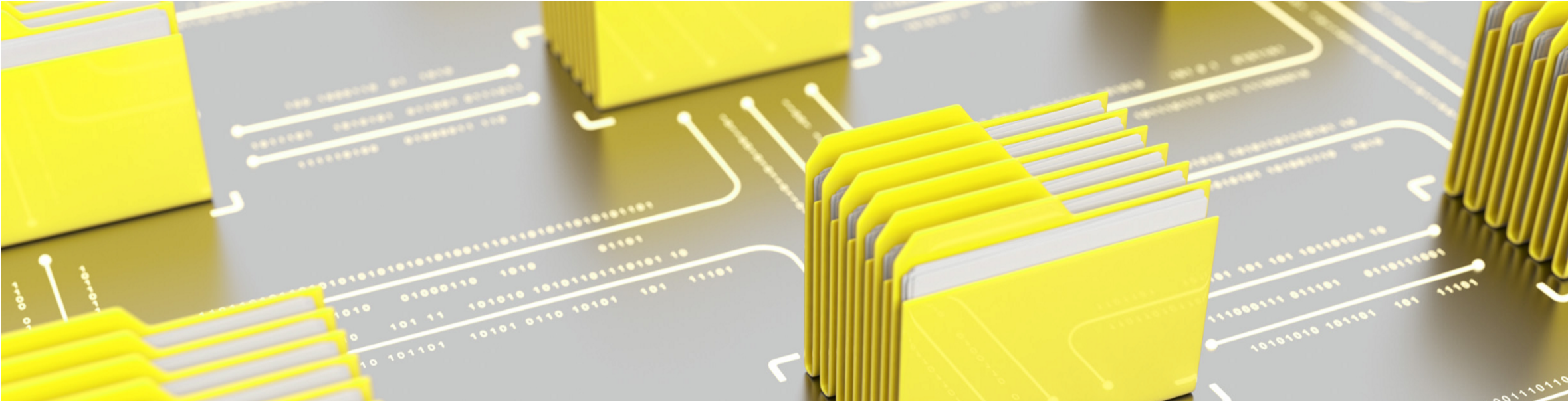 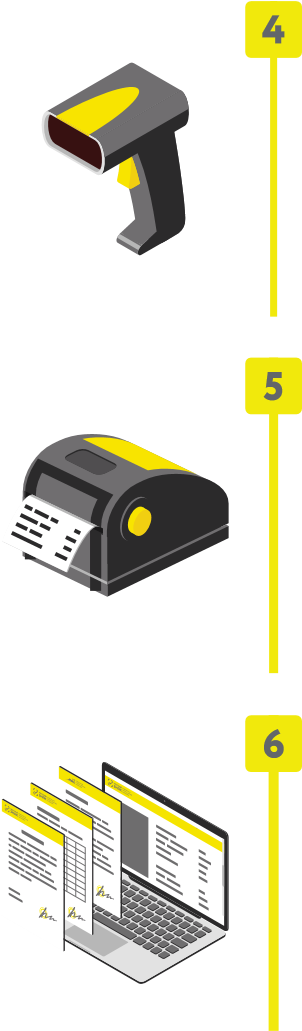 Приобрести и подключить 2D-сканер или воспользоваться уже имеющимся 2D-сканером, интегрированным с кассой, для сканирования кодов маркировки при продажеПодключить передачу данных опера- тором ОФД в систему маркировки Честный ЗНАКПодключиться к системе электронного документооборота (ЭДО). Небольшим компаниям можно воспользоваться бесплатным сервисом ЭДО ЛайтСписок рассылки к письму Минпромторга России от _______________ № _____________ Правительство Алтайского края; Правительство Амурской области; Правительство Архангельской области; Правительство Астраханской области; Правительство Белгородской области; Правительство Брянской области; Администрация Владимирской области; Администрация Волгоградской области; Правительство Вологодской области; Правительство Воронежской области; Правительство Еврейской автономной области; Правительство Забайкальского края; Правительство Ивановской области; Правительство Иркутской области; Правительство Кабардино-Балкарской Республики; Правительство Калининградской области; Правительство Калужской области; Правительство Камчатского края; Правительство Карачаево-Черкесской Республики; Правительство Кемеровской области – Кузбасса; Правительство Кировской области; Администрация Костромской области; Администрация Краснодарского края; Правительство Красноярского края; Правительство Курганской области; Администрация Курской области; Правительство Ленинградской области; Администрация Липецкой области; Правительство Магаданской области; Правительство Москвы; Правительство Московской области; Правительство Мурманской области; Администрация Ненецкого автономного округа; Правительство Нижегородской области; Правительство Новгородской области; Правительство Новосибирской области; Правительство Омской области; Правительство Оренбургской области; Правительство Орловской области; Правительство Пензенской области; Правительство Пермского края; Правительство Приморского края; Администрация Псковской области; Администрация Республики Адыгея; Правительство Республики Алтай; Правительство Республики Башкортостан; Правительство Республики Бурятия; Правительство Республики Дагестан; Правительство Республики Ингушетия; Правительство Республики Калмыкия; Правительство Республики Карелия; Правительство Республики Коми; Правительство Республики Крым; Правительство Республики Марий Эл; Правительство Республики Мордовия; Правительство Республики Саха (Якутия); Правительство Республики Северная Осетия – Алания; Правительство Республики Татарстан; Правительство Республики Тыва; Правительство Республики Хакасия; Правительство Ростовской области; Правительство Рязанской области; Правительство Самарской области; Правительство Санкт-Петербурга; Правительство Саратовской области; Правительство Сахалинской области; Правительство Свердловской области; Правительство Севастополя; Администрация Смоленской области; Правительство Ставропольского края; Администрация Тамбовской области; Правительство Тверской области; Администрация Томской области; Правительство Тульской области; Правительство Тюменской области; Правительство Удмуртской Республики; Правительство Ульяновской области; Правительство Хабаровского края; Правительство Ханты-Мансийского автономного округа – Югры; Правительство Челябинской области; Правительство Чеченской Республики; Кабинет Министров Чувашской Республики; Правительство Чукотского автономного округа; 84. Правительство Ямало-Ненецкого автономного округа; 85. 	Правительство Ярославской области. В течение 3-х рабочих дней с момента 1 фактической приемки товара через ЭДО нужно сопоставить название и количество товаров, указанных в электронном УПД, с полученным 2При расхождениях сформировать корректировочную электронную накладную (универсальный корректировочный документ ( УКД)/исправленный УПД (иУПД ))3При отсутствии расхожденийподписать электронный УПД при помощи электронной подписи.